ЧЕРКАСЬКА ОБЛАСНА РАДАР І Ш Е Н Н Я12.06.2020 										№ 37-50/VIIПро звернення депутатів Черкаськоїобласної ради до голови Черкаськоїобласної державної адміністраціїБОДНАРА Р.М. і директора Департаментуфінансів Черкаської обласної державноїадміністрації КРАВЧЕНКО Н.М.щодо покращення житлових умовзаслуженого спортсмена ДАНИЛЮКА Р.Т.Відповідно до частини другої статті 43 та частини десятої статті 59 Закону України "Про місцеве самоврядування в Україні" обласна рада
в и р і ш и л а:схвалити текст звернення депутатів Черкаської обласної ради до голови Черкаської обласної державної адміністрації БОДНАРА Р.М. і директора Департаменту фінансів Черкаської обласної державної адміністрації КРАВЧЕНКО Н.М. щодо покращення житлових умов заслуженого спортсмена ДАНИЛЮКА Р.Т. (текст звернення додається).Голова									А. ПІДГОРНИЙДодатокдо рішення обласної ради12.06.2020 № 37-50/VIIЗверненнядепутатів Черкаської обласної радидо голови Черкаської обласної державної адміністрації БОДНАРА Р.М.і директора Департаменту фінансів Черкаської обласної державноїадміністрації КРАВЧЕНКО Н.М. щодо покращення житлових умовзаслуженого спортсмена ДАНИЛЮКА Р.Т.До депутатської фракції ВО "ЧЕРКАЩАНИ" в Черкаській обласній раді звернувся ДАНИЛЮК Роман Тарасович, який є призером XV літніх Паралімпійських ігор 2016 року, чемпіоном світу 2015 та 2019 років, срібним призером чемпіонату світу 2017 року, чемпіоном Європи 2018 року, а також членом національної збірної команди України з легкої атлетики
серед спортсменів з вадами зору.Сім’я ДАНИЛЮКА Романа Тарасовича у складі двох осіб перебуває 
на квартирному обліку за місцем проживання за № 3 в списку першочерговиків.У 2019 році заслужений спортсмен неодноразово звертався
до керівництва Черкаської обласної державної адміністрації, Управління
у справах сім’ї, молоді та спорту Черкаської обласної державної адміністрації
з прохання посприяти у питанні покращення його житлових умов.
Однак питання залишилось без вирішення.Управління у справах сім’ї, молоді та спорту Черкаської обласної державної адміністрації у відповідь на звернення ДАНИЛЮКА Р.Т.
щодо покращення житлових умов надало розрахунок коштів із урахуванням необхідних для придбання житла санітарних норм та опосередкованої вартості спорудження житла у Черкаській області.Для вирішення питання забезпечення житлом сім’ї заслуженого спортсмена необхідна сума 925 тис. грн.У пункті 43 Програми розвитку фізичної культури і спорту Черкаської області зазначено: "Сприяти покращенню соціально-побутових умов спортсменів-чемпіонів та призерів Олімпійських ігор та їх тренерів".Враховуючи викладене вище та той факт, що ДАНИЛЮК Роман Тарасович є перспективним молодим спортсменом, який буде і надалі прославляти Черкащину і всю Україну на спортивних аренах світу, ми, депутати Черкаської обласної ради, звертаємося до голови Черкаської обласної державної адміністрації БОДНАРА Р.М. і директора Департаменту фінансів Черкаської обласної державної адміністрації КРАВЧЕНКО Н.М. з проханням:– на виконання пункту 43 Програми розвитку фізичної культури і спорту Черкаської області виділити додаткові кошти в сумі 925 тис. грн на покращення житлових умов ДАНИЛЮКА Романа Тарасовича.Схвалено на тридцять сьомій сесії Черкаської обласної ради сьомого скликання 12 червня 2020 року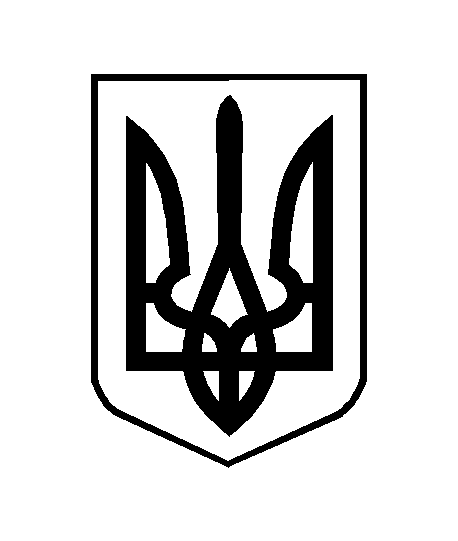 